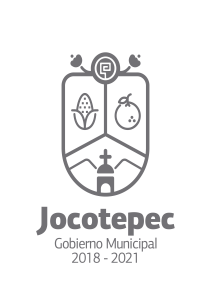 ¿Cuáles fueron las acciones proyectadas (obras, proyectos o programas) o Planeadas para este trimestre?PROGRAMA 1EDUCACIÓN DE CALIDADA través de DIF municipal se colaboró con el equipamiento de cocinas para 3 Escuelas del Municipio.          ACTIVIDAD 1.- PROGRAMA DE REHABILITACIÓN DE SISTEMAS ELÉCTRICOS.De Enero a Marzo, Se atendieron 13 escuelas (Preescolar, Primaria,                       Secundaria) con problemas de Electrificación, Por parte del Municipio se dio el apoyo para la instalación del material otorgado por la SEJ para las necesidades solicitadas de cada una quedando así concluidasPriorizar de acuerdo a las necesidades.Calendarizamos e Iniciamos las escuelas beneficiadas.Supervisamos las reparaciones realizadas y concluimos.Informe de resultados.ACTIVIDAD 3.-  PROGRAMA DE BECASSe gestionó el apoyo de becas ante la UNIR.Se le dio difusión a las becas Jalisco que se otorgan por medio de la DRSE al municipio.Continua el apoyo de BecasACTIVIDAD 4.- PROGRAMA REHABILITACION DE BAÑOSSe atendieron 13 escuelas (Preescolar, Primaria, Secundaria) con problemas Hidrosanitarios (Drenaje y Baños), Por parte del Municipio se dio el apoyo para la instalación del material otorgado por la SEJ así como reparación de las necesidades solicitadas de cada escuela quedando así concluidas.Priorizar de acuerdo a las necesidades.Calendarizamos e iniciamos las escuelas beneficiadas.Supervisamos las reparaciones realizadas y concluimos.Informe de resultados.Resultados Trimestrales (Describir cuáles fueron los programas, proyectos, actividades y/o obras que se realizaron en este trimestre).A partir de Enero  Marzo del 2021:A través de DIF municipal se colaboró con el equipamiento de cocinas para 3 Escuelas del Municipio.Recibimos recursos materiales por parte de la Secretaria de Educación para 17 escuelas Vandalizadas con problemas de Electrificación Programa de Becas a Nivel Licenciatura.Recibimos recursos materiales por parte de la Secretaria de Educación para 17 escuelas Vandalizadas con problemas Hidrosanitarias. Se recibió por parte de la SEJ el mobiliario completo para 3 escuelas del Municipio.Se gestionó ante la SEJ Mobiliario completo para 4 escuelas del Municipio.En colaboración con el Municipio se le dio mantenimiento de poda de árboles y retirada de escombro a  Escuelas y al Centro de Maestros DRSE, así mismo se pidió el apoyo para regular la recolección de basura en todas las escuelas del Municipio.  Montos (si los hubiera) del desarrollo de dichas actividades. ¿Se ajustó a lo presupuestado?Superó lo presupuestado En que beneficia a la población o un grupo en específico lo desarrollado en este trimestre.Con respecto al mantenimiento de la infraestructura en algunas escuelas el impacto es a todo el personal de los centros educativos aprox. 4,200 personas beneficiadas.Con respecto a las becas, se han entregado un 80% por ciento a quienes lo han solicitado de la población, la demanda actual académica es contar con tecnología (computadoras), e internet en todas las escuelas.¿A qué programa de su POA pertenecen las acciones realizadas y a qué Ejes del Plan Municipal de Desarrollo 2021-2024 se alinean?Programa 1. Educación de Calidad.Eje 1. Cultura, Educación, Salud y deporte.Actividad 2. PROGRAMA DE REABILITACION DE SISTEMAS ELÉCTRICOS.Programa en procesoActividad 3. PROGRAMA DE BECAS A NIVEL LICENCIATURAContinua el apoyoActividad 4. PROGRAMA DE REHABILITACIÓN DE BAÑOSPrograma en procesoDe manera puntual basándose en la pregunta 2 (Resultados Trimestrales) y en su POA, llene la siguiente tabla, según el trabajo realizado este trimestre.NºPROGRAMA O ACTIVIDAD POA 2021ACTIVIDAD NO CONTEMPLADA (Llenar esta columna solo en caso de existir alguna estrategia no prevista)Nº LINEAS DE ACCIÓN O ACTIVIDADES PROYECTADASNº LINEAS DE ACCIÓN O ACTIVIDADES REALIZADASRESULTADO(Actvs. realizadas/Actvs. Proyectadas*100)PROGRAMA 1 EDUCACIÓN DE CALIDAD.5480%1ACTIVIDAD PROGRAMA DE REHABILITACIÓN DE SISTEMAS ELÉCTRICOS.5480%3ACTIVIDAD PROGRAMA DE BECAS A NIVEL LICENCIATURA55100% 4ACTIVIDAD PROGRAMA DE REHABILITACION DE BAÑOS5480%SE GESTIONÓ ANTE LA SEJ EL MOBILIARIO COMPLETO PARA 4 ESCUELAS DEL MUNICIPIO. 3130%SE RECIBIÓ POR PARTE DE LA SEJ EL MOBILIARIO COMPLETO PARA 3 ESCUELAS DEL MUNICIPIO.33100%EN COLABORACIÓN CON EL MUNICIPIO SE LE DIO MANTENIMIENTO DE PODA DE ÁRBOLES Y RETIRADA DE ESCOMBRO A ESCUELAS Y AL CENTRO DE MAESTROS DRSE.  33100%TOTAL80%